Россия и Буркина-Фасо запланировали работу по развитию сотрудничества в области мирного применения атомной энергииСоглашение подписано на XIII Международном форуме «АТОМЭКСПО-2024»26 марта 2024 года Россия и Буркина-Фасо подписали дорожную карту по налаживанию диалога в сфере мирного атома. Документ на полях XIII Международного форума «АТОМЭКСПО-2024» подписали генеральный директор Госкорпорации «Росатом» Алексей Лихачев и министр энергетики, шахт и карьеров Буркина-Фасо Якуба Забре Губа.Дорожная карта определяет конкретные шаги обеих сторон по созданию кадрового потенциала западноафриканской страны в сфере мирного атома, развитию ядерной инфраструктуры и формированию в Буркина-Фасо позитивного общественного мнения в отношении атомной энергетики. По итогам формирования международно-правовой базы сотрудничества стороны намерены проработать вопрос реализации в Буркина-Фасо проектов атомной генерации и неэнергетического применения радиационных технологий в сельском хозяйстве и медицине.Справка: Международный форум «АТОМЭКСПО» — одно из главных событий мировой атомной отрасли, крупнейшая выставочная и деловая площадка, на которой обсуждается современное состояние атомной отрасли, формируются тренды ее дальнейшего развития. Проводится с 2009 года. На выставке свои технологии и компетенции представляют ведущие компании мировой атомной индустрии и смежных отраслей. В рамках демонстрации приверженности Росатома климатической повестке будет обеспечена компенсация углеродного следа XIII Международного форума «АТОМЭКСПО-2024» с использованием специальных сертификатов.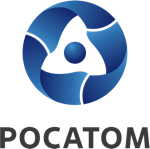 Медиацентр атомнойпромышленности
atommedia.onlineПресс-релиз26.03.24